RGVPA Society Member Meeting 01/10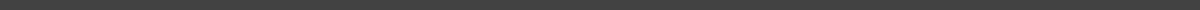 January 10 / 7:00PM / ZOOMATTENDEESBlake Hensler (Past President), Mayra Martinez (President),  Kristy Ochoa (President Elect), Kimberly Gonzalez (Vice President), Andrew McNeal (Treasurer), Daniela Garza (Member at Large), Deborah Woloski (Member at Large) Dane Pratt (Administration) AGENDA  Last Meeting Follow-upCommittees Conference New Business Committee DefinitionsContractsBudgetMembership Conference NOTESACTION ITEMS